Nr referencyjny nadany sprawie przez Organizatora Przetargu: ZOZ/DO/OM/ZP/17/2018Nr referencyjny nadany sprawie przez Organizatora Przetargu: ZOZ/DO/OM/ZP/17/2018Nr referencyjny nadany sprawie przez Organizatora Przetargu: ZOZ/DO/OM/ZP/17/2018Nr referencyjny nadany sprawie przez Organizatora Przetargu: ZOZ/DO/OM/ZP/17/2018Nr referencyjny nadany sprawie przez Organizatora Przetargu: ZOZ/DO/OM/ZP/17/2018Nr referencyjny nadany sprawie przez Organizatora Przetargu: ZOZ/DO/OM/ZP/17/2018Nr referencyjny nadany sprawie przez Organizatora Przetargu: ZOZ/DO/OM/ZP/17/2018Nr referencyjny nadany sprawie przez Organizatora Przetargu: ZOZ/DO/OM/ZP/17/2018Załącznik nr 1 A – ARKUSZ ASORTYMENTOWO CENOWYZałącznik nr 1 A – ARKUSZ ASORTYMENTOWO CENOWYZałącznik nr 1 A – ARKUSZ ASORTYMENTOWO CENOWYZałącznik nr 1 A – ARKUSZ ASORTYMENTOWO CENOWYZałącznik nr 1 A – ARKUSZ ASORTYMENTOWO CENOWYZałącznik nr 1 A – ARKUSZ ASORTYMENTOWO CENOWYZałącznik nr 1 A – ARKUSZ ASORTYMENTOWO CENOWYZałącznik nr 1 A – ARKUSZ ASORTYMENTOWO CENOWYL.p.NAZWAILOŚĆJ.m.Cena jednostkowa nettoWARTOŚĆ  NETTO  %  VATWARTOŚĆ  BRUTTOPRODUCENT1.Przyrząd do wielokrotnego pobierania leków z butelek z filtrem bakteryjnym 0,1µm oraz cząsteczkowym 5µm, średnica przyrządu 2cm, specjalne wyżłobienie na kolcu min 13mm zakończone otworem umożliwiające całkowite opróżnienie butelki. Opakowanie folia/papier8 500szt.RAZEM RAZEM RAZEM RAZEM RAZEM 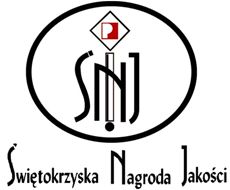 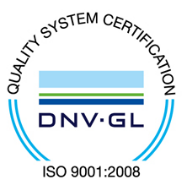 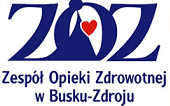 